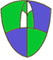 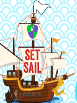 Literacy and English:Continuing to recognise and form our sounds and letters.Continuing to be able to talk and explain our stories. To understand how to write a letter.To understand how to write a postcard.To continue to blend sounds when reading and writing words.To continue to understand word boundaries.To continue to recognise and use key sight words.Focus on listening skills and following instructions carefully.Numeracy and Mathematics:To continue to be able to recognise and count numbers 0 to 10.To continue to be able to order and sequence numbers 0 to 10.To continue understand and use mathematical vocabulary.Continue early addition and begin to use early subtraction.To begin to understand money and recognise coins.To begin to understand simple directions.To begin to understand how to tell the time (o’clock).Health and Wellbeing:To continue to discuss emotions.Continuing to understand how to be a good friend.To understand a healthy balanced diet.Continue to learn to share materials, games and objects.In P.E, we will learn dance.In PE, we are developing our movement skills.To learn to describe how I feel after energetic exercise. Interdisciplinary Learning:Using Katie Morag books to understand and learn about Scotland. Fairyland as a stimulus for literacy, Health and Wellbeing, Art, Numeracy and Social Studies.Any other information:To learn and understand the Easter story.Easter arts and crafts.